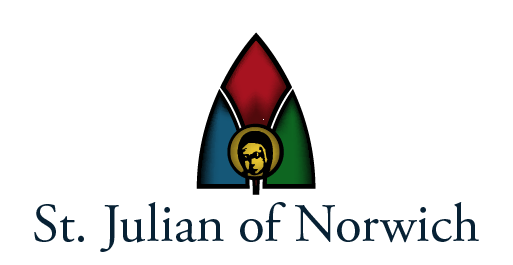 Growing in Relationship, Loving all Well, Seeking Intimacy with Christ2018 Bishop’s Committee Nomination FormAll participants of St. Julian of Norwich Episcopal Church, 16 years of age or older, confirmed in the Episcopal Church and active in worship and financial support of our community are eligible for service on the Bishop’s Committee.  The Bishop’s Committee is responsible for overseeing the finances and all temporal matters of our community.  They also work in support of the Vicar (priest in charge) to further the vision, mission and ministries of St. Julian of Norwich Episcopal Church.  The term is for 3 years.  The commitment requires participation in a monthly 2-hour meeting for visioning and business and a one-day retreat in February (Saturday, Feb 10).  We also ask, as possible, that members make weekly worship and special programs of our community a priority in your schedule.  People can nominate themselves or others (with their permission), and nominations are due by Sunday, January 21, 2018.  Please complete the information below for each person being nominated.  If you have any questions, please contact the Rev. Miles Brandon at mbrandon@stjuliansaustin.org or Justin Sutherland at justinslastname@austin.rr.com.  Further we invite all interested in learning more about the Bishop’s Committee to attend our regular January meeting, which is scheduled for Jan 9 at 6:30 PM in the Green Room of the church.  Thank you for considering serving our community in this important way.In a Word Document, please provide a 150 word bio.  Also in 150 words or less for each, please answer the following two questions:What are your hopes and dreams for St. Julian’s in the next three years?With what gifts, skills or experiences do you think you can bless St. Julian’s and the Bishop’s Committee in our shared work and ministry? Name of Nominee_______________________________________________________________Address_______________________________________________________________________Phone Number_________________________________________________________________Email_________________________________________________________________________The election of new Bishop’s Committee members will be at our annual Parish Meeting between services on Sunday, January 28, 2018.  Committee service will begin with the February Bishop’s Committee Retreat, February 10.  The bio and answers to the questions above will be provided via email to the community the week before the parish meeting to be considered before the election.  Completed forms with bios and answers can be emailed to Miles at mbrandon@stjuliansaustin.org.